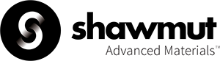 Supplier Deviation RequestUse this form for TEMPORARY changes only – if a permanent change is being requested, please utilize FORM-00331 – Supplier change Request.  Forms are available at www.shawmutcorporation.comThis form is to be completely filled out and provided to your Shawmut contact PRIOR to making any changes at your facility.  All changes must be approved by Shawmut and incomplete information will delay this process.  Supplier accepts all responsibility for the use of this material by Shawmut.Authorized Shawmut Representative:_____________________________________	Date: _________________         APPROVED / REJECTEDCPRO DEV # ______________Supplier NameSupplier NameSupplier NameSubmit DateSubmit DateSubmit DateRequested ByRequested ByRequested ByShawmut Facility Affected Select ALL that applyShawmut Facility Affected Select ALL that applyShawmut Facility Affected Select ALL that applyShawmut Facility Affected Select ALL that applyShawmut Facility Affected Select ALL that applyShawmut Facility Affected Select ALL that applyShawmut Facility Affected Select ALL that applyShawmut Facility Affected Select ALL that applyShawmut Facility Affected Select ALL that applyShawmut Facility Affected Select ALL that applyShawmut Facility Affected Select ALL that applyShawmut Facility Affected Select ALL that applyShawmut Facility Affected Select ALL that applyShawmut Facility Affected Select ALL that applyWest Bridgewater, MAWest Bridgewater, MAWest Bridgewater, MAClinton, TNSilao, MXSilao, MXSilao, MXShawmut ChinaTijuana, MXPort Huron, MIPort Huron, MIPort Huron, MILugoff, SCKrupka, CRKrupka, CRKrupka, CRPark Avenue, NCMiddleton, NYDeviation SourceDeviation SourceDeviation SourceDeviation SourceDeviation SourceDeviation SourceDeviation SourceDeviation SourceDeviation SourceDeviation SourceDeviation SourceDeviation SourceDeviation SourceDeviation SourceCustomer ComplaintCustomer ComplaintCustomer ComplaintCustomer ComplaintCustomer ComplaintCustomer ComplaintCustomer ComplaintTestingTestingTestingTestingTestingInternal AssessmentInternal AssessmentInternal AssessmentInternal AssessmentInternal AssessmentInternal AssessmentInternal AssessmentThird Party AssessmentThird Party AssessmentThird Party AssessmentThird Party AssessmentThird Party AssessmentMalfunctionMalfunctionMalfunctionMalfunctionMalfunctionMalfunctionMalfunctionObservationObservationObservationObservationObservationProcess DataProcess DataProcess DataProcess DataProcess DataProcess DataProcess DataOther (describe clearly)Other (describe clearly)Other (describe clearly)Other (describe clearly)Other (describe clearly)Deviation Basic ProblemDeviation Basic ProblemDeviation Basic ProblemDeviation Basic ProblemDeviation Basic ProblemDeviation Basic ProblemDeviation Basic ProblemDeviation Basic ProblemDeviation Basic ProblemDeviation Basic ProblemDeviation Basic ProblemDeviation Basic ProblemDeviation Basic ProblemDeviation Basic ProblemComplianceCustomer ExpectationCustomer ExpectationCustomer ExpectationCustomer ExpectationCustomer ExpectationCustomer ExpectationCustomer ExpectationCustomer ExpectationCustomer ExpectationCustomer ExpectationData EntryShipping IssueShipping IssueShipping IssueShipping IssueShipping IssueShipping IssueShipping IssueShipping IssueShipping IssueShipping IssueDocumentationRequirements IssueRequirements IssueRequirements IssueRequirements IssueRequirements IssueRequirements IssueRequirements IssueRequirements IssueRequirements IssueRequirements IssueProduct IssueOther (describe clearly)Other (describe clearly)Other (describe clearly)Other (describe clearly)Other (describe clearly)Other (describe clearly)Other (describe clearly)Other (describe clearly)Other (describe clearly)Other (describe clearly)Training IssueOther (describe clearly)Other (describe clearly)Other (describe clearly)Other (describe clearly)Other (describe clearly)Other (describe clearly)Other (describe clearly)Other (describe clearly)Other (describe clearly)Other (describe clearly)Request Description Fully describe what is being requested.  Be as specific as possible.Request Description Fully describe what is being requested.  Be as specific as possible.Request Description Fully describe what is being requested.  Be as specific as possible.Request Description Fully describe what is being requested.  Be as specific as possible.Request Description Fully describe what is being requested.  Be as specific as possible.Request Description Fully describe what is being requested.  Be as specific as possible.Request Description Fully describe what is being requested.  Be as specific as possible.Request Description Fully describe what is being requested.  Be as specific as possible.Request Description Fully describe what is being requested.  Be as specific as possible.Request Description Fully describe what is being requested.  Be as specific as possible.Request Description Fully describe what is being requested.  Be as specific as possible.Request Description Fully describe what is being requested.  Be as specific as possible.Request Description Fully describe what is being requested.  Be as specific as possible.Request Description Fully describe what is being requested.  Be as specific as possible.Reason for Request  Describe reason and purpose of request and any concessions offered.  Reason for Request  Describe reason and purpose of request and any concessions offered.  Reason for Request  Describe reason and purpose of request and any concessions offered.  Reason for Request  Describe reason and purpose of request and any concessions offered.  Reason for Request  Describe reason and purpose of request and any concessions offered.  Reason for Request  Describe reason and purpose of request and any concessions offered.  Reason for Request  Describe reason and purpose of request and any concessions offered.  Reason for Request  Describe reason and purpose of request and any concessions offered.  Reason for Request  Describe reason and purpose of request and any concessions offered.  Reason for Request  Describe reason and purpose of request and any concessions offered.  Reason for Request  Describe reason and purpose of request and any concessions offered.  Reason for Request  Describe reason and purpose of request and any concessions offered.  Reason for Request  Describe reason and purpose of request and any concessions offered.  Reason for Request  Describe reason and purpose of request and any concessions offered.  Risk Analysis / Actions Risk Analysis / Actions Risk Analysis / Actions Risk Analysis / Actions Risk Analysis / Actions Risk Analysis / Actions Risk Analysis / Actions Risk Analysis / Actions Risk Analysis / Actions Risk Analysis / Actions Risk Analysis / Actions Risk Analysis / Actions Risk Analysis / Actions Risk Analysis / Actions Part NumberPart NumberPart NumberPart NumberDescriptionDescriptionDescriptionDescriptionLotLotLotLotQuantityQuantityQuantityQuantityExpirationExpirationExpirationExpirationSignature of Supplier Representative:Signature of Supplier Representative:Signature of Supplier Representative:Signature of Supplier Representative:Signature of Supplier Representative:Signature of Supplier Representative:Signature of Supplier Representative:Signature of Supplier Representative:Signature of Supplier Representative:Signature of Supplier Representative:Signature of Supplier Representative:Signature of Supplier Representative:Signature of Supplier Representative:Signature of Supplier Representative:Title of Supplier Representative:Title of Supplier Representative:Title of Supplier Representative:Title of Supplier Representative:Title of Supplier Representative:Title of Supplier Representative:Title of Supplier Representative:Title of Supplier Representative:Title of Supplier Representative:Title of Supplier Representative:Title of Supplier Representative:Title of Supplier Representative:Title of Supplier Representative:Title of Supplier Representative: